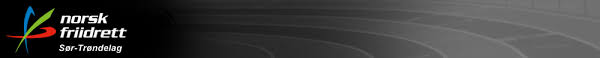 Kretsen møter klubbeneDato: 16. NovemberTidsramme: 1800-2100Hvor: Trondheim Stadion. Klostergata 86.Servering: Kaffe, kjeks, pizza og brus.Påmelding: Sendes til ola.sakshaug@friidrett.no innen 13. november.Saksliste:1. Informasjon fra kretsenTrondheim stadion og Ranheimshallen, messe 2018, anleggsituasjonen, dommer- og startersitusjonen, kurs, statistikk, sosiale media, kretstreninger, treningsleirer, team strinda.2. Informasjon fra klubbeneAlle klubber får ca. 5min på å snakke om sin aktivitet og sine mål for 2018 sesongen. Vi håper alle klubber ønsker å si noe. Hva kan kretsen hjelpe klubbene med?3. TerminlisteGjennomgang av terminlisten på og utenfor bane. Viktig at alle klubber legger inn sine stevner i terminlistene før møtet. Fint om alle klubber returnerer vedlagt excel fil med ønsket øvelsesutvalg.4. Eventuelt. Kom med innspill hvis dere har saker dere ønsker å ta opp.Velkommen!